                                    Level 2 App List 2020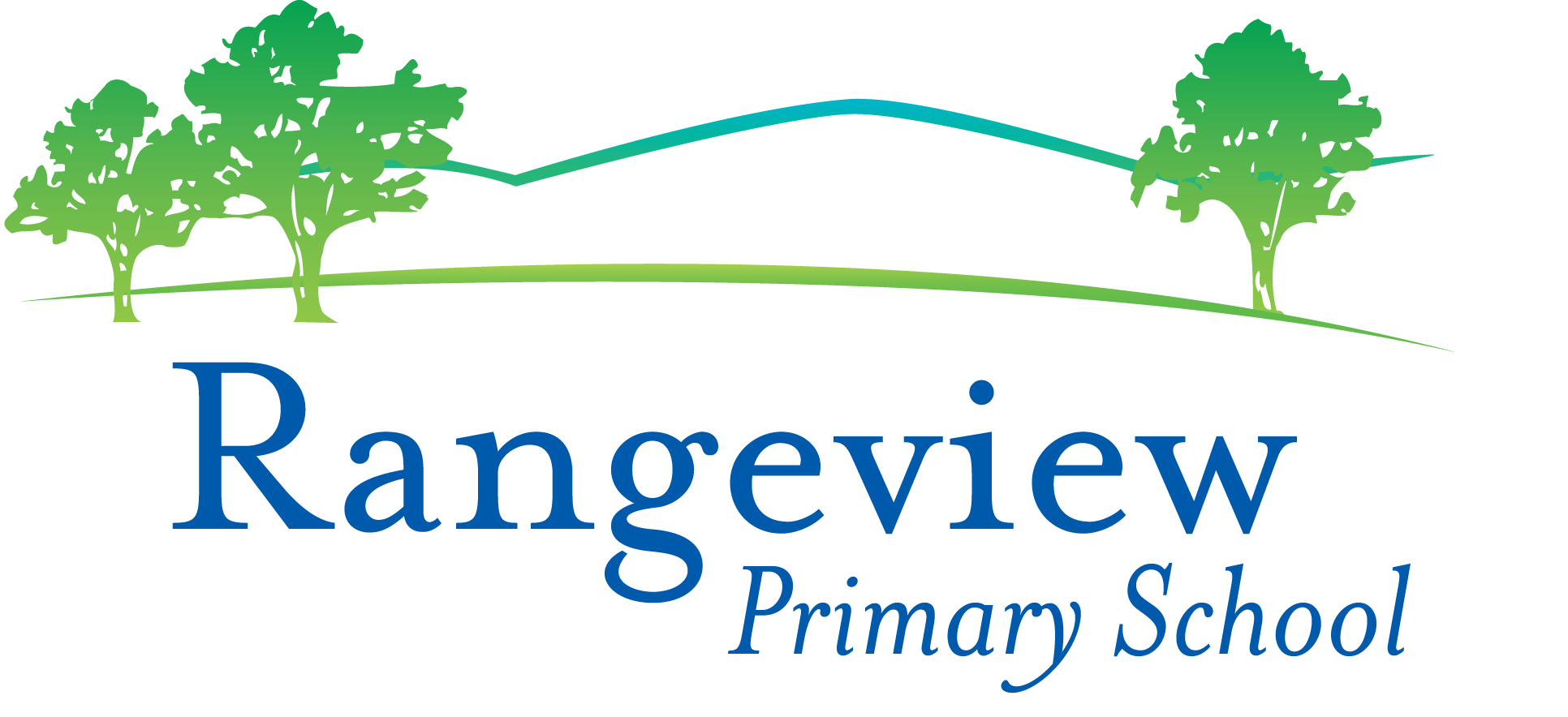 Updated 30/1/17				         Updated 28/1/2020You will see that the Apps have been organised into folders. Please create or update these folders and put the apps in the appropriate folder: MATHS, WORD WORK / ENGLISH, STORY, CREATIVITY, SETTINGS, PRODUCTIVITY. Please put all other apps into the SETTINGS folder or UTILITIES folder. You may like to create a HOME folder for apps you use at home.Please put the Safari icon, the Camera icon and See Saw icon on the bottom bar of the iPad.There are essential Apps on the Whole School App List that you should already have. Please check this on the Rangeview Website. Mathletics, Reading Eggs, Quick Voice Recorder, Book Creator, Popplet and Pic Collage are some of the essential apps from the whole school app list.To create a folder, press and hold one of the apps so that they start to shake. You can then:Create a folder by dragging and then holding one app on top of another. You can then rename the folder.Add an app to a folder by dragging an app so that it is on top of a folderWhen you've finished, press the Home button to stop the shaking.MATHS FolderWORD WORK / ENGLISH FolderAppCostAppCost100 Yay!(From Level 1)Free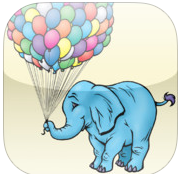 Mad Math 2(From Level 1)$2.49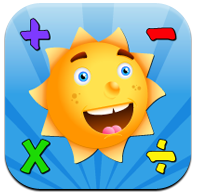 Number Pieces(From Level 1)Free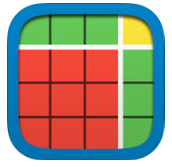 Find Sums**search for this under iPhone app(From Level 1)Free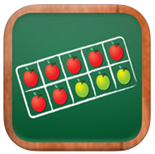 Scratch Jnr(From Level 1)Free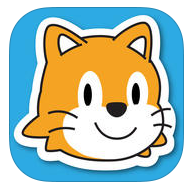 rED Writing(From Foundation)$4.49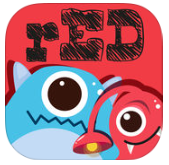 Write About This $5.99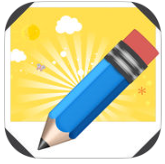 Rhyming Bee(From Level 1)Free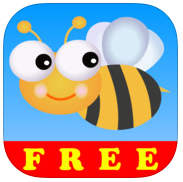 Little WriterFree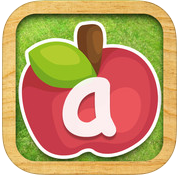 Phonics Fun 4(From Level 1)Free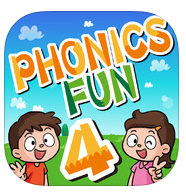 Phonics Fun 5(From Level 1)Free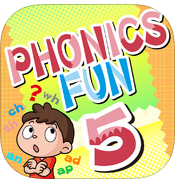 Phonics Fun 6(From Level 1)Free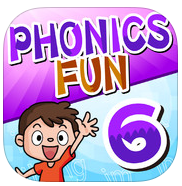 Montessori Rhyme time(From Level 1)Free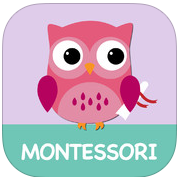 